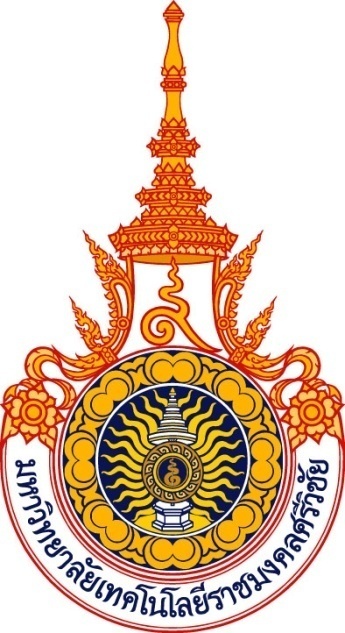 แนวปฏิบัติที่ดีจากการจัดการความรู้เรื่อง การตรวจเอกสารหลักฐานแนบเบิกค่าเดินทางไปราชการคณะบริหารธุรกิจมหาวิทยาลัยเทคโนโลยีราชมงคลศรีวิชัยแนวปฏิบัติที่ดีจากการจัดการความรู้เรื่อง  ระเบียบที่ควรทราบในการปฏิบัติงานและการเบิกจ่ายเงิน (การเดินทางไปราชการชั่วคราว)หลักการและเหตุผล	งานการเงินของคณะเป็นหน่วยงานที่ตรวจสอบความถูกต้อง ครบถ้วนของเอกสารเบิกจ่ายทางการเงิน เช่น การจัดทำโครงการ การเบิกค่าใช้จ่ายในการเดินทางไปราชการ การประชุม/อบรม  ซึ่งปัจจุบันนี้มีเจ้าหน้าที่การเงินเพียงคนเดียวภายในคณะทำให้ตรวจสอบเอกสารหลักฐานล่าช้า และมีอาจารย์ เจ้าหน้าที่มาติดต่อประสานงานในเรื่องเอกสารเกี่ยวกับการอัตราการเบิกจ่าย ค่าใช้จ่ายต่าง ๆ ในโครงการเพิ่มมากขึ้น มีหลายคนที่ยังไม่ทราบหลักเกณฑ์ ระเบียบ เอกสารการเบิกจ่ายที่ถูกต้องโดยเฉพาะการเดินทางไปราชการที่เป็นระเบียบที่ใช้กันมากที่สุด	ดังนั้น งานการเงิน จึงได้จัดกิจกรรมเพื่อสร้างความเข้าใจและได้ทำจัดทำระเบียบที่ควรทราบในการปฏิบัติงานและการเบิกจ่ายเงินเกี่ยวกับการเดินทางไปราชการเพื่อการทำงานที่มีประสิทธิภาพมากขึ้นวัตถุประสงค์เพื่อให้ผู้มาติดต่อทราบและเข้าใจในระเบียบเกี่ยวกับการเดินทางไปราชการชั่วคราวเพื่อให้การดำเนินงานของงานการเงินในคณะเป็นไปอย่างมีประสิทธิภาพกระบวนการดำเนินงาน	จัดประชุม ชี้แจง ให้กับเจ้าหน้าที่และอาจารย์เกี่ยวกับค่าใช้จ่ายในการเดินทางไปราชการโดยเจ้าหน้าที่การเงินของคณะ และหัวหน้างานบริหารและวางแผน โดยให้ความรู้เกี่ยวกับหัวข้อดังนี้	1. กฎหมายและระเบียบที่เกี่ยวข้อง	2. ผู้ที่เกี่ยวข้องในการเบิกจ่ายค่าใช้จ่ายและผู้มีสิทธิเบิก	3. เดินทางไปราชการชั่วคราว- มีหลักการและค่าใช้จ่ายที่เบิกจ่ายได้- ขั้นตอนการใช้สิทธิ- เบี้ยเลี้ยงเดินทาง ค่าเช่าที่พัก ค่าพาหนะ - หลักฐานในการเบิกจ่ายและหลักเกณฑ์การเบิกจ่ายองค์ความรู้ที่ได้รับจากการความรู้	1. ได้เรียนรู้ระเบียบการเบิกจ่ายไปราชการ(การเดินทางไปราชการชั่วคราว) ทำให้มีความมั่นใจมากขึ้น	2. เจ้าหน้าที่การเงินของคณะสามารถทำการตรวจสอบได้ง่ายและเร็วขึ้น เนื่องจากอาจารย์และเจ้าหน้าที่รู้ระเบียบ หลักเกณฑ์และหลักฐานการเบิกจ่ายแนวปฏิบัติที่ดีจากการจัดการความรู้	อาจารย์และเจ้าหน้าที่สามารถทำการเบิกจ่ายได้อย่างถูกระเบียบ ถูกต้อง และไม่ต้องแก้ไขทำให้สามารถเบิกจ่ายได้เร็วขึ้น รูปภาพประกอบ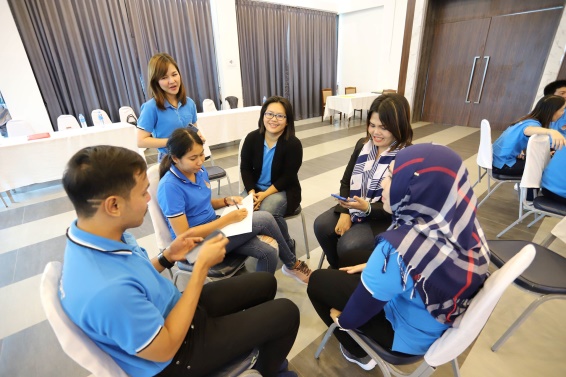 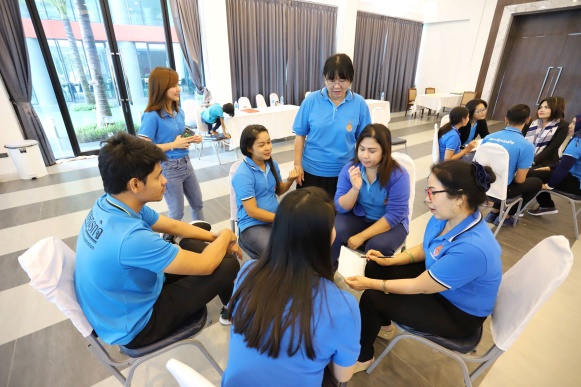 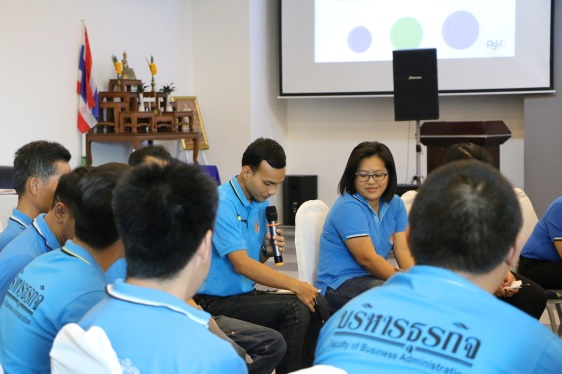 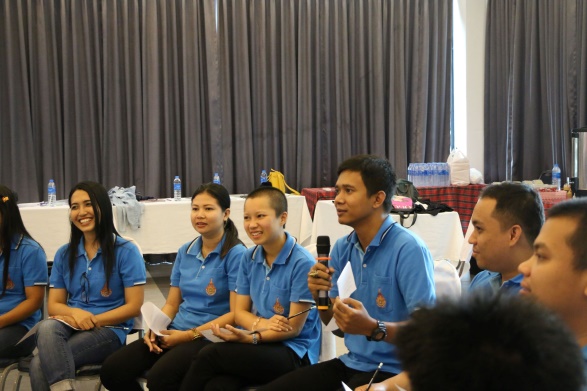 